Домашна работа по Български език – 5. клас -11 седмица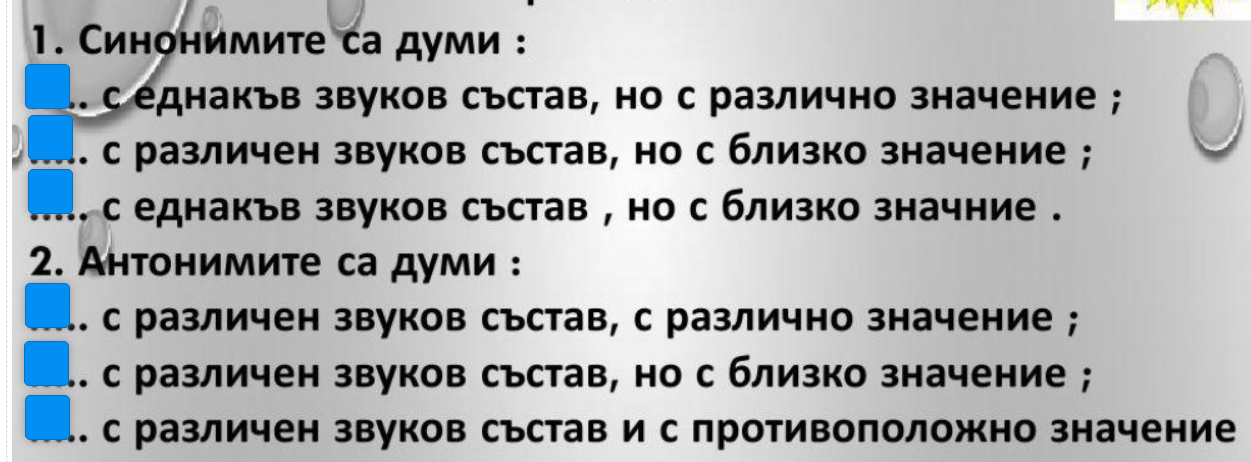 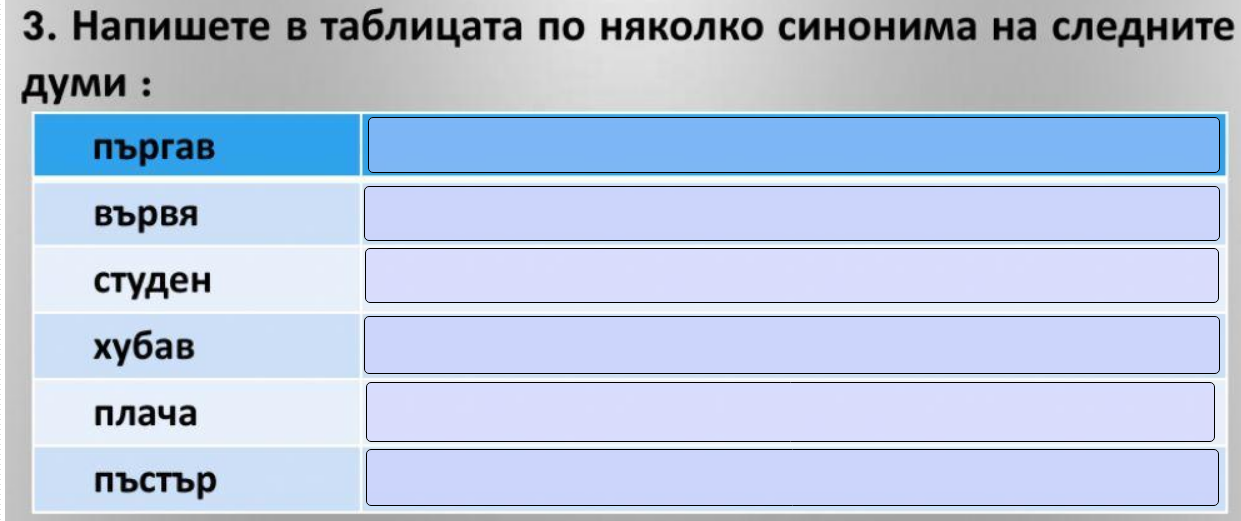 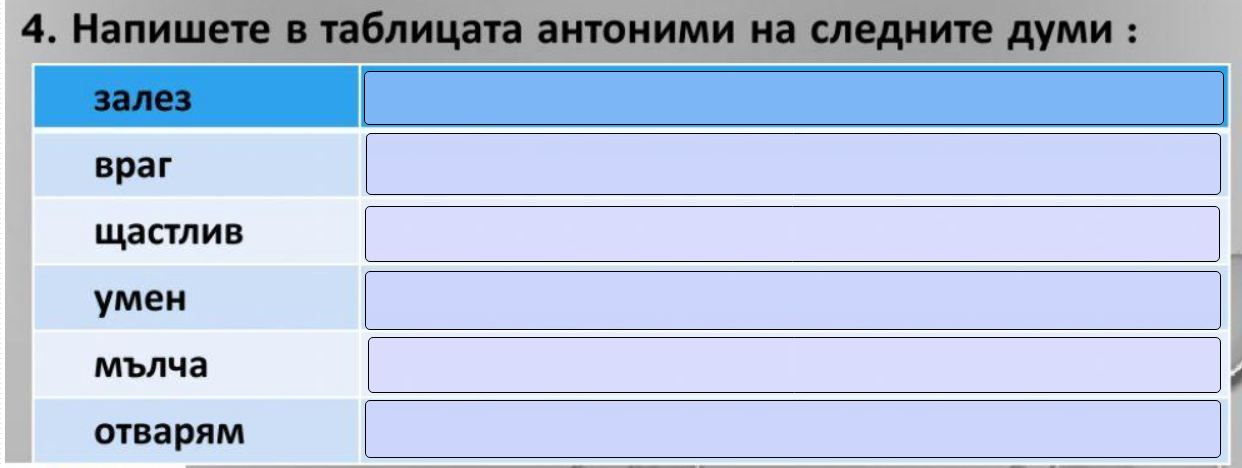 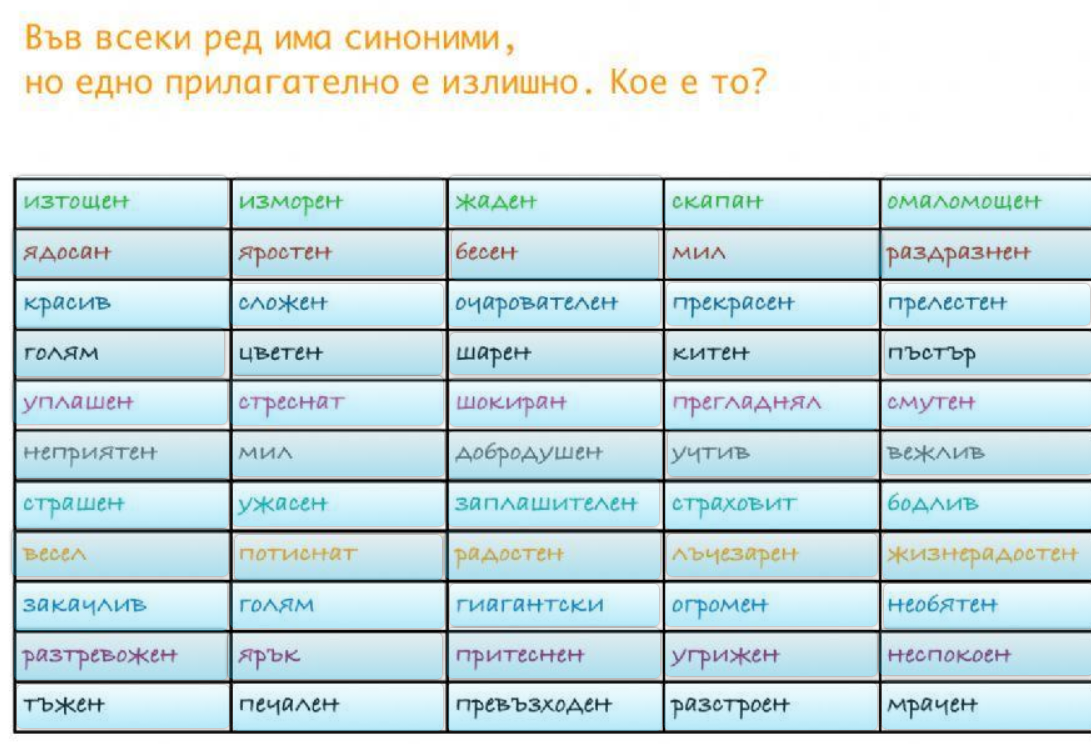 Домашна работа по Литература – 5. клас – 11 седмицаДа можем да четем гладко: стр.66-67 от учебника по литература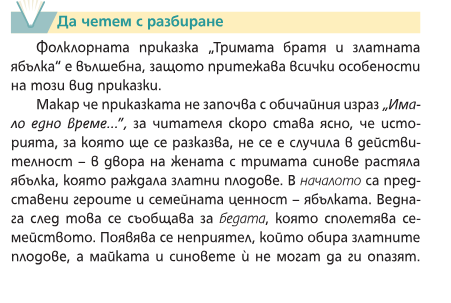 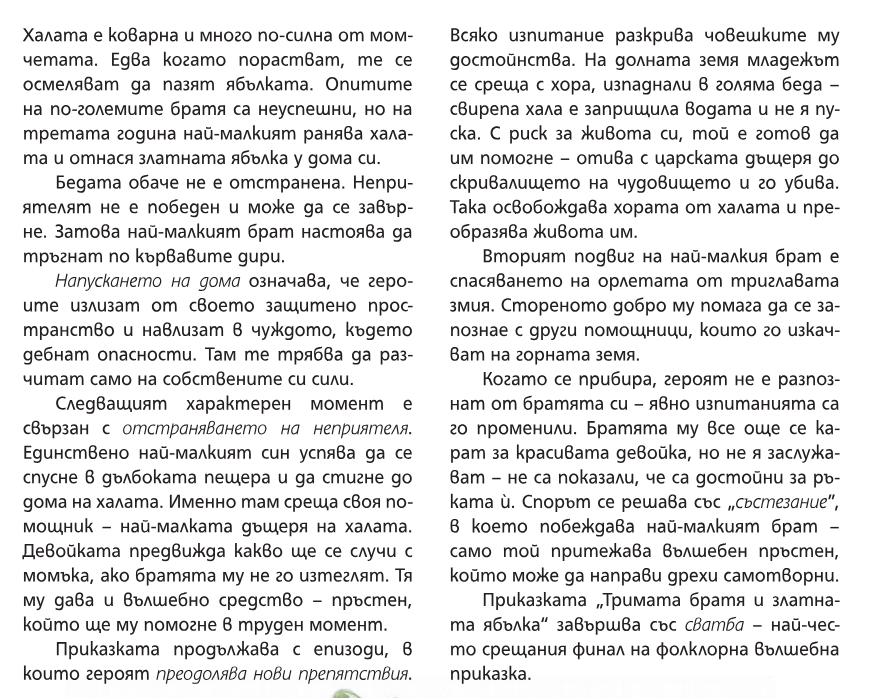 